Чешский научный журнал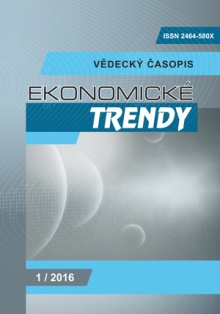 Ekonomické trendy (Тренды экономики)ISSN 2464-580XMK ČR E 22425УЧРЕДИТЕЛИ:Vědecko vydavatelské centrum «Sociosféra-CZ» (Прага, Чехия)Fakulta podnikohospodářská Vysoké školy ekonomické v PrazeЧешский научный журнал публикует научные статьи, теоретические обзоры и результаты эмпирических исследований, отзывы на книги, статьи, диссертации, рецензии, отчеты о научных мероприятиях по экономике. Большое место отводится освещению результатов аналитических исследований по актуальным вопросам экономической сферы глобального, регионального и национального масштаба. Присланные материалы рецензируются редакционной коллегией и подлежат экспертной оценке. Рукописи проверяются на отсутствие плагиата.Журнал приглашает к сотрудничеству российских и зарубежных авторов и принимает для опубликования материалы на чешском, английском и русском языках. Полнотекстовые версии всех номеров журнала размещаются на сайте НИЦ «Социосфера» в свободном доступе (CC BY-SA). Журнал зарегистрирован в наукометрических базах: Электронной научной библиотеки (Россия), Research Bible (Китай). Объем журнала – 200–250 страниц.Периодичность выпуска – 4 номера в год (март, июнь, сентябрь, декабрь).Международная редакционная коллегия:Николай Арабаджийски, доктор экономики, профессор (София, Болгария),Абдували Исаджанов, доктор экономических наук, профессор (Ташкент, Узбекистан),Эдвард Мартинович Сандоян, доктор экономических наук, профессор (Ереван, Армения),Лариса Григорьевна Селютина, доктор экономических наук, профессор (Санкт-Петербург, Россия),Дмитрий Владимирович Солоха, доктор экономических наук, профессор (Киев, Украина).Требования к оформлению материаловМатериалы представляются в электронном виде на е-mail: sociosfera@seznam.cz. Каждая статья должна иметь УДК.  Формат страницы А4 (210 x 297 мм). Поля: верхнее, нижнее и правое – , левое – ; интервал полуторный; отступ – 1,27; размер (кегль) – 14; тип – Times New Roman, стиль – Обычный. Название печатается прописными буквами, шрифт жирный, выравнивание по центру. На второй строчке печатаются инициалы и фамилия автора(ов), выравнивание по центру. На третьей строчке – полное название организации, город, страна, выравнивание по центру. После пропущенной строки печатается название на английском языке. На следующей строке фамилия авторов на английском. Далее название организации, город и страна на английском языке. В статьях на английском языке дублировать название, автора и место работы автора на другом языке не надо. После пропущенной строки следует аннотация на английском (600–800 знаков) и ключевые слова (5–10) на английском языке. После пропущенной строки печатается текст статьи. Графики, рисунки, таблицы вставляются, как внедренный объект должны входить в общий объем тезисов. Номера библиографических ссылок в тексте даются в квадратных скобках, а их список – в конце текста со сплошной нумерацией. Источники и литература в списке перечисляются в алфавитном порядке, одному номеру соответствует 1 источник. Ссылки расставляются вручную. При необходимости допускают подстрочные сноски. Они должны быть оформлены таким же шрифтом, как и основной текст. Объем статьи может составлять 4–25 страниц. Сведения об авторе располагаются после текста статьи и не учитывается при подсчете объема публикации. Авторы, не имеющие ученой степени, предоставляют отзыв научного руководителя или выписку заседания кафедры о рекомендации статьи к публикации.Материалы должны быть подготовлены в текстовом редакторе Microsoft Word, тщательно выверены и отредактированы. Имя файла, отправляемого по е-mail, иметь вид ЕТ-ФИО, например: EТ-Петров ИВ или ЕТ-German P. Файл со статьей должен быть с расширением doc или docx. Сведения об автореФамилия, имя, отчествоУченая степень, специальностьУченое званиеМесто работыДолжностьДомашний адрес с индексомСотовый телефонЕ-mailНеобходимое количество печатных экземпляровСтоимость публикации составляет 250 рублей за 1 полную (неполную) страницу для граждан РФ или 6 $ для граждан других стран. Выпущенная в свет статья предусматривает выдачу одного авторского экземпляра. Дополнительные экземпляры (в случае соавторства) могут быть выкуплены в необходимом количестве из расчёта 250 руб. (6 $) за один экземпляр. В случае представления аннотации и ключевых слов на русском языке за перевод их на английский – дополнительная плата 200 руб. (5 $). Оплаченная квитанция присылается в отсканированном виде и должна называться, соответственно EТ--Петров ИВ квитанция или EТ--German P receipt и иметь расширение jpg или pdf.Квитанция на оплату отправляется автору только после принятия статьи к публикации! Срок подачи материалов в № 1 до 20 февраля, в № 2 до 20 мая, в № 3 до 20 августа и в № 4 до 20 ноября..РеквизитыVědecko vydavatelské centrum «Sociosféra-CZ», s.r.o.U dálnice 815/6, 155 00, Praha 5 – Stodůlky, Česká republikaIdentifikačni číslo 29133947Контактный телефон в России +7-8412-21-68-14, в Чехии +420608343967Наш сайт: http://sociosphera.com Наш e-mail: sociosphere@yandex.ruОбразец оформления статьи УДК 908(470)Экономика г. Семиреченска в XIX веке И. И. Иванов, кандидат исторических наук, доцент,В. В. Петров, аспирант Семиреченский институт экономики и права, г. Семиреченск, N-ский край, РоссияEconomy in Semirechensk in the XIX centuryI. I. Ivanov, candidate of historical sciences, associate professor,V. V. Petrov, postgraduate studentSemirechensk Institute of Economics and Law,Semirechensk, N-sk region, RussiaSummary. This article observes the periodicals of Semirechensk as written historical sources for its socio-economical history. Complex of publications in these periodicals are systematized depending on the latitude coverage and depth of analysis is described in these problems. …Keywords: local history; socio-economic history; periodicals.Некоторые аспекты социально-экономического развития г. Семиреченска в XVIII–XIX вв. получили достаточно широкое освещение в местных периодических изданиях. Некоторую часть из них включил в источниковую базу своего исследования Г. В. Нефедов [2, с. 7–8].Библиографический списокК юбилею Семиреченска // Семиреченские ведомости. – 1911. – № 95. – С. 5–8.Нефедов Г. В. Город-крепость Семиреченск. – М.: Издательство «Наука», 1979.Рубанов А. Л. Очерки по истории Семиреченского края // История г. Семиреченска. URL: http://semirechensk-history.ru/ocherki (дата обращения: 20.04.2011).Семенихин Р. С. Семиреченск // Города России. Словарь-справочник. В 3-х т. / Гл. ред. Т. П. Петров – СПб.: Новая энциклопедия, 1991. – Т. 3. – С. 67–68.Johnson P. Local history in the Russian Empire, the post-reform period. – New York.: H-Studies, 2001. – 230 p. 